Ansøgningsskema for økonomisk støtte til fælles/storflystævner sæson 2017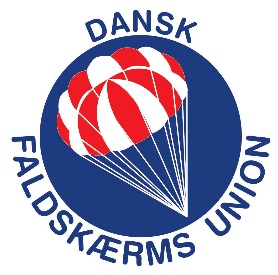 FormålMålgruppeDato/Periode for stævnetFly (ja/nej – hvilke – liftkapacitet)Klub(ber)Organizer/tovholder navnNetværk/samarbejde navneKriterierIndsendelse af budget og evt. kontrakt for flyindlejning/drift ved ansøgning af støtte.Udarbejdelse af invitation og program i samarbejde med DFU udviklingskonsulent (eller administration) senest 4 uger før og INDEN den samlede begivenhed/stævne offentliggøres.Udarbejdelse af deltagerliste, flyregnskab, evaluering, fremsendes til DFU udviklingskonsulent (eller administration) senest 5 uger efter stævnet.